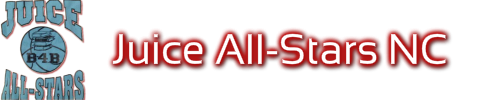 Free-Throw Fundraiser for Juice All-Stars NCJuice All-Stars NC Boys’ Basketball program will be sponsoring a “Free Throw-a-thon” fundraiser.On that day, players from Juice All-Stars NC Basketball program will shoot 100 free throws each.Every player prior to that date will get pledges. Donors are welcome to pledge per free throw made or a flat donation. The donation is considered a charitable contribution to the Juice All-Stars NC Basketball program as we are a non-profit organization.All money pledged, along with the completed pledge form, must be turned into your son’s designated team’s free-throw coordinator.All money raised will count toward the player’s fundraising obligation for the season.Thank you for supporting Juice All-Stars NC Basketball. Your help and support are greatly appreciated. Our goals are to run a first-class basketball program and to ensure that all the players have a positive athletic experience. These funds will help ensure that we accomplish these goals.Juice All-Stars NC BasketballFree Throw-A-ThonPLEDGE FORMName of Player: _______________________________ Please fill in donor’s name, phone # and amount of pledge and/or flat donation amountPledge amount is for every free-throw made (25¢, 50¢, $1.00 each) or a flat donation amount (i.e. $10.00)I, James Black, Head Boys Basketball Coach Juice All-Stars NC, attest that the above information is correct.Thank you for supporting Juice All-Stars NC Boys Basketball.Each Athlete collects sponsorships for each free-throw made out of 100. This fundraiser is used to work on their free-throw skills, a vital part to any basketball player’s game while raising money to go towards monthly expenses; including gym rental, coach’s expenses, travel and tournament fees.	Number of Free-Throws made out of 100: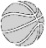 Name of SponsorEmail / Physical AddressFlat DonationPledge / Free-Throw madeTotal to be collectedExampleexample@email.com$1.00 $45.00 (made 45)123456789101112131415161718192021222324252627282930